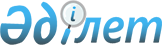 О внесении изменений в решение маслихата от 25 августа 2010 года № 345 "Об утверждении Правил о размере и порядке оказания жилищной помощи"
					
			Утративший силу
			
			
		
					Решение маслихата города Рудного Костанайской области от 8 августа 2012 года № 65. Зарегистрировано Департаментом юстиции Костанайской области 23 августа 2012 года № 9-2-219. Утратило силу решением маслихата города Рудного Костанайской области от 12 сентября 2014 года № 317

      Сноска. Утратило силу решением маслихата города Рудного Костанайской области от 12.09.2014 № 317 (вводится в действие по истечении десяти календарных дней после его первого официального опубликования).      В соответствии со статьей 97 Закона Республики Казахстан от 16 апреля 1997 года "О жилищных отношениях" маслихат РЕШИЛ:



      1. Внести в решение маслихата "Об утверждении Правил о размере и порядке оказания жилищной помощи" от 25 августа 2010 года № 345 (номер в Реестре государственной регистрации нормативных правовых актов 9-2-167, опубликованное 12 ноября 2010 года в городской газете "Рудненский рабочий") следующие изменения:



      в Правилах о размере и порядке оказания жилищной помощи, утвержденных указанным решением:



      пункты 1, 2 изложить в новой редакции:

      "1. Жилищная помощь предоставляется за счет средств местного бюджета малообеспеченным семьям (гражданам), постоянно проживающим в городе Рудном, поселках Качар, Горняцкий, Перцевка и станции Железорудная на оплату:

      1) расходов на содержание жилого дома (жилого здания) семьям (гражданам), проживающим в приватизированных жилых помещениях (квартирах) или являющимися нанимателями (поднанимателями) жилых помещений (квартир) в государственном жилищном фонде;

      2) потребления коммунальных услуг и услуг связи в части увеличения абонентской платы за телефон, подключенный к сети телекоммуникаций семьям (гражданам), являющимся собственниками или нанимателями (поднанимателями) жилища;

      3) арендной платы за пользование жилищем, арендованным местным исполнительным органом в частном жилищном фонде;

      4) стоимости однофазного счетчика электрической энергии с классом точности не ниже 1 с дифференцированным учетом и контролем расхода электроэнергии по времени суток проживающим в приватизированных жилых помещениях (квартирах), индивидуальном жилом доме.

      2. Для назначения жилищной помощи семья (гражданин) ежеквартально обращается в государственное учреждение "Рудненский городской отдел занятости и социальных программ" (далее – уполномоченный орган) с заявлением и предоставляет следующие документы:

      1) копию документа, удостоверяющего личность заявителя;

      2) копию правоустанавливающего документа на жилище;

      3) копию книги регистрации граждан;

      4) документы, подтверждающие доходы семьи;

      5) счета о размерах ежемесячных и целевых взносов на содержание жилого дома (жилого здания);

      6) счета на потребление коммунальных услуг;

      7) квитанцию-счет за услуги телекоммуникаций или копия договора на оказание услуг связи;

      8) счет о размере арендной платы за пользование жилищем, арендованным местным исполнительным органом в частном жилищном фонде, предъявленный местным исполнительным органом;

      9) счет на оплату стоимости однофазного счетчика электрической энергии с классом точности не ниже 1 с дифференцированным учетом и контролем расхода электроэнергии по времени суток, устанавливаемого взамен однофазного счетчика электрической энергии с классом точности 2,5, находящегося в использовании в приватизированных жилых помещениях (квартирах), индивидуальном жилом доме.";



      пункт 23 изложить в новой редакции:

      "23. Выплата жилищной помощи осуществляется уполномоченным органом по заявлению получателя жилищной помощи через банки второго уровня или организации, имеющие лицензии на соответствующие виды банковских операций, путем зачисления назначенных сумм на текущие счета получателя жилищной помощи, поставщиков услуг, органов управления объектов кондоминиума.".



      2. Настоящее решение вводится в действие по истечении десяти календарных дней после дня его первого официального опубликования.      Председатель четвертой

      очередной сессии,

      Секретарь

      городского маслихата                       В. Лощинин      СОГЛАСОВАНО:      Начальник государственного

      учреждения "Рудненский

      городской отдел занятости

      и социальных программ"

      _______________ Е. Скаредина      Начальник государственного

      учреждения "Рудненский

      городской отдел финансов"

      акимата города Рудного

      _______________ М. Дуспулов      Начальник государственного

      учреждения "Рудненский городской

      отдел экономики бюджетного

      планирования" акимата города Рудного

      _______________ С. Искуженов
					© 2012. РГП на ПХВ «Институт законодательства и правовой информации Республики Казахстан» Министерства юстиции Республики Казахстан
				